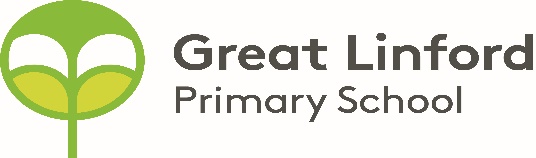 Senior Leadership TeamSenior Leadership TeamSenior Leadership Team	Head Teacher	Deputy Head TeacherAssistant Head TeacherTara LovelockAlex KerriganTom RowlandsCore Leadership TeamCore Leadership TeamCore Leadership TeamCore Leadership TeamReading LeadData LeadSMSC and Curriculum LeadMental HealthMaths LeadLucy GreenRichard JenkinsSophie ParishSteph ScottSafeguarding TeamSafeguarding TeamSafeguarding TeamSafeguarding TeamDesignated Safeguarding LeaderDeputy Safeguarding LeadersSafeguarding Support TeamEAL Safeguarding LeaderTara LovelockAlex Kerrigan Tom RowlandsCarol MallettJulie NewtonChristina FunnellThoura ShahidYear GroupYear Group Leader Year Group Teacher/sLearning Support AssistantsEYFS Owl ClassCharlotte ThickbroomHedgehog ClassKirsty Devereux-JonesHelen BakerRoz SmithYear 1Cedar ClassChristina FunnellRowan ClassLouise WoodwardSandy Eaglen Caroline McQuillanYear 2Larch ClassSam ShiptonBeech ClassLaura ScogginsPascaline KestelootYear 3Chestnut Class Richard JenkinsOak ClassEmma HallNicolette ClarkeShirley MutchellYear 4Lime ClassTom Rowlands Willow Class Karen Creed Rebecca SnowdonKev Ranger Melina SzkopikJade Lee Danielle HegartyYear 5 Sycamore Class Steph ScottElm Class Sallie HumphrisTracey Walker Steph ButlerAnn SmithYear 6Ash ClassSophie ParishYew ClassLucy GreenVicki ChaulkJane HarveyIssy WilkinsLeigh- Anne ArcherOffice And FinanceAdministrators: Alison Mackellar, Dawn Wright and Claire ByrneBusiness Manager: Laurie MillsPA to Head Teacher: Julie NewtonFamily ChampionCarol Mallett and deputy CLA leadSENDleadsAlex Kerrigan and Charlotte ThickbroomEAL LSA LeadThoura ShahidSite Manager Les SmithBreakfast ClubThriveLeader: Kevin Ranger Stacey MartinJitka VoldonovaAfter School ClubLeader: Kevin Ranger Debbie Dyer Sam Eldridge